Le père de la chimi  personageNom: LavoisierNom complete: Antoine de Lavoisier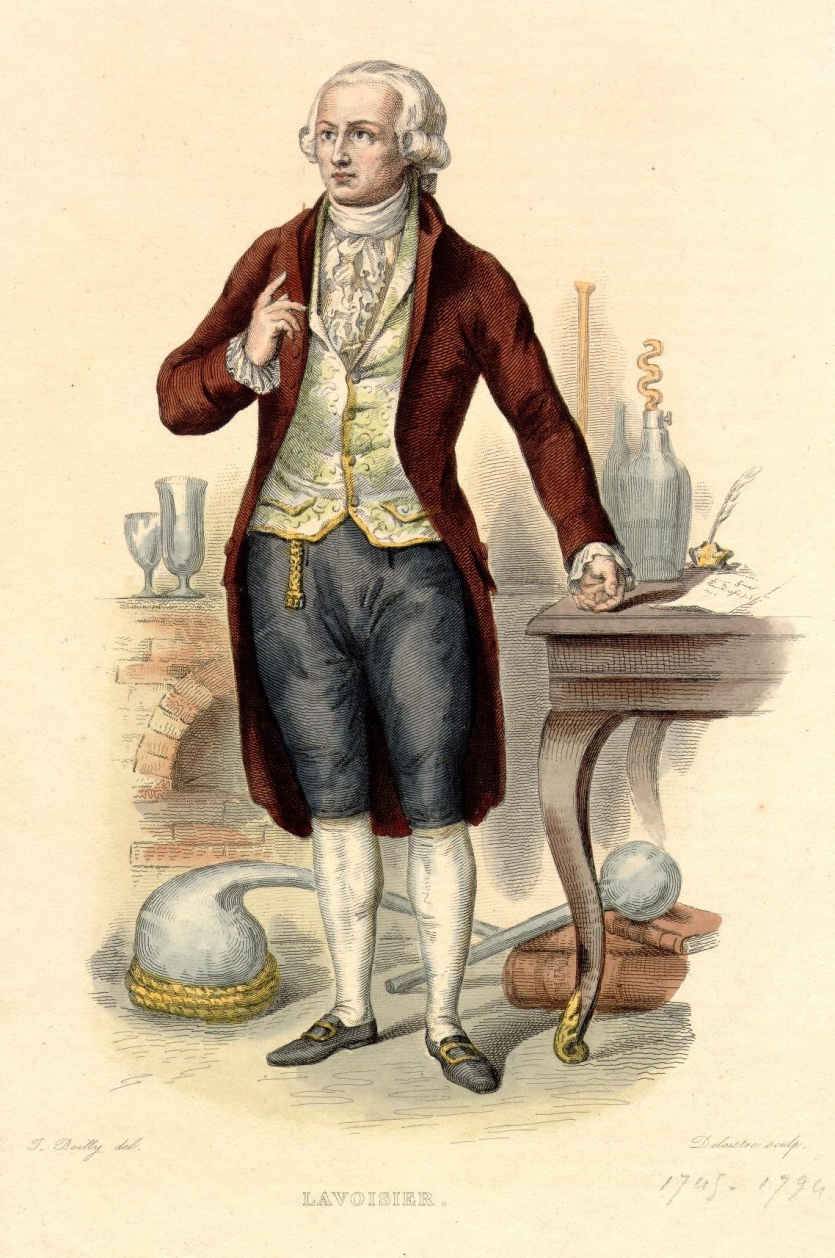 Nationalité: Français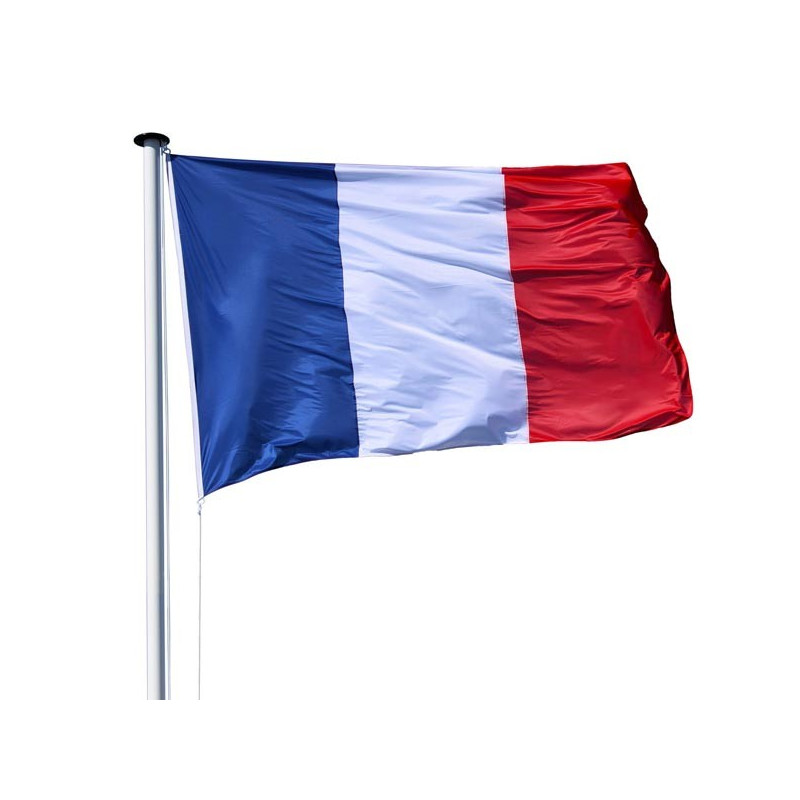 Période de temps: 1743 à 1794Phrase célèbre:(Rien ne se perd, Rien ne se crée, tout se transforme)